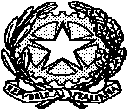 PROCURA DELLA REPUBBLICA PRESSO IL TRIBUNALE ORDINARIO DI FIRENZEViale Guidoni , 61 -  50127 – Firenze – codice fiscale 80042190480 - centralino 055-79941 procura.firenze@giustizia.it
Spese di giustiziaLiquidazione spese di giustizia:Le spese di Giustizia sono i compensi e le indennità spettanti a soggetti terzi quali i consulenti tecnici, gestori di servizi telefonici o di noleggio apparati, traduttori/interpreti, vice procuratori onorari, custodi giudiziari, agenti di polizia giudiziaria per le loro trasferte liquidati dal Pm titolare del procedimento e messi in pagamento dall'ufficio competente del Funzionario delegato alla spesa.
Completata l'attività, l'interessato incaricato presenta nei termini di legge  l’istanza di liquidazione secondo due modalità:Su supporto cartaceo da presentare  di persona presso l’Ufficio Spese di Giustizia, che provvederà immediatamente all’inserimento nel sistema SIAMM ARSPG in modo da iniziare il procedimento di liquidazione della spesa. Online utilizzando il Sistema Liquidazioni Spese di Giustizia a questo indirizzo: https://lsg.giustizia.it/.
Vantaggi:
- Per tutti gli utenti c’è il vantaggio di poter seguire lo stato di lavorazione dell’istanza o della fattura
- Per utilizzare il servizio è sufficiente un computer con il collegamento a internet e una stampante. 
- Per usufruire anche del servizio di convalida giuridica della richiesta ed essere esonerati dal recarsi in cancelleria per apporre la firma è sufficiente essere dotati di posta elettronica certificata (PEC).
- Per visualizzare il file prodotto dal Sistema I "Liquidazioni Spese di Giustizia", riepilogativo dell’istanza di pagamento creata, è sufficiente scaricare il software Adobe Reader.Iter da seguire:
L’utente clicca su Sistema Liquidazioni Spese di Giustizia ed avvia il processo di registrazione.

L’utente che deve inviare richieste di liquidazione, al termine della registrazione, accede al sistema e ha la possibilità di usufruire di tre funzionalità:gestione dei propri dati anagrafici e fiscali: - informazioni necessarie per consentire all’ufficio giudiziario di procedere correttamente alla lavorazione della richiesta di liquidazione; i dati inseriti con la prima registrazione saranno utilizzabili per le successive richieste inserimento di un’istanza di liquidazione monitoraggio dello stato delle istanze già presentate agli uffici giudiziari Nella richiesta di pagamento l’utente deve indicareil procedimento per il quale ha prestato la propria attività l’ufficio destinatario gli importi richiesti comprensivi di spese sostenute indennità spettanti e onorario. In entrambi i casi, invio fatture e/o istanze di liquidazione, il sistema produce un file in formato Pdf riepilogativo dei dati inseriti che l’utente può scaricare sul proprio PC.

Attenzione: per completare il procedimento è necessaria la validazione giuridica. Pertantose l’utente è dotato di posta elettronica certificata (PEC) potrà inviare questo file allegandolo ad una e-mail da inviare dalla sua casella di posta elettronica certificata (PEC) verso la casella di posta elettronica certificata del Sistema "Liquidazioni Spese di Giustizia" se l’utente non è dotato di posta elettronica certificata (PEC) dovrà salvare e stampare il file in formato Pdf prodotto da Sistema "Liquidazioni Spese di Giustizia" e portarlo in cancelleria per validarlo giuridicamente con l’apposizione della firma e deposito. Supporto utenti
Segnalazioni relative a problematiche di tipo tecnico e funzionale per l'utilizzo del sistema possono essere indirizzate all'HelpDesk: supporto.siamm@accenture.com
E' opportuno indicare nella mail anche i riferimenti telefoniciFaqhttp://www.giustizia.it/giustizia/it/3_7_11.wp?tab=fDi seguito alcuni screenshot esemplificativi:Presentazione liquidazione on line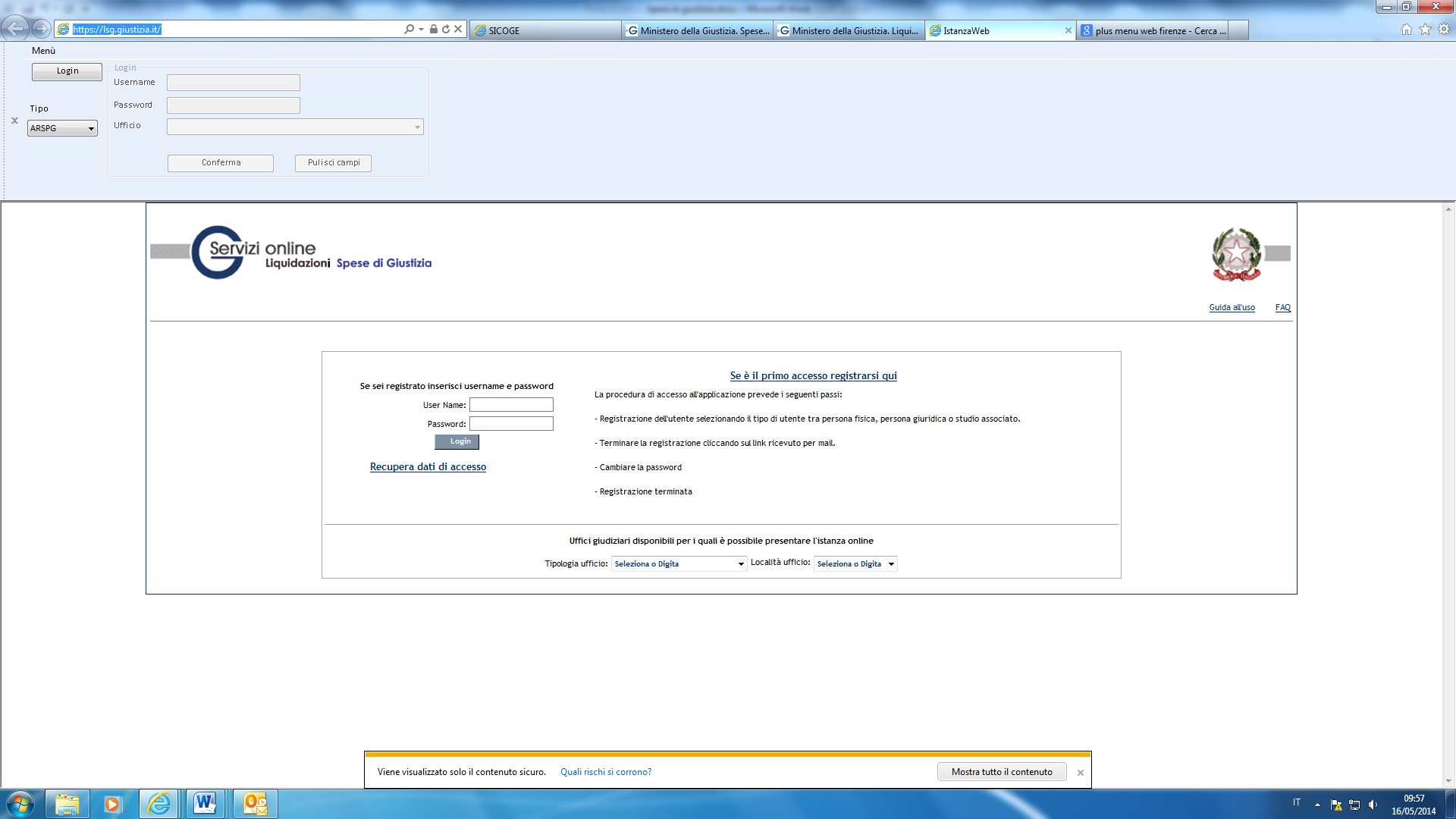 Il primo accesso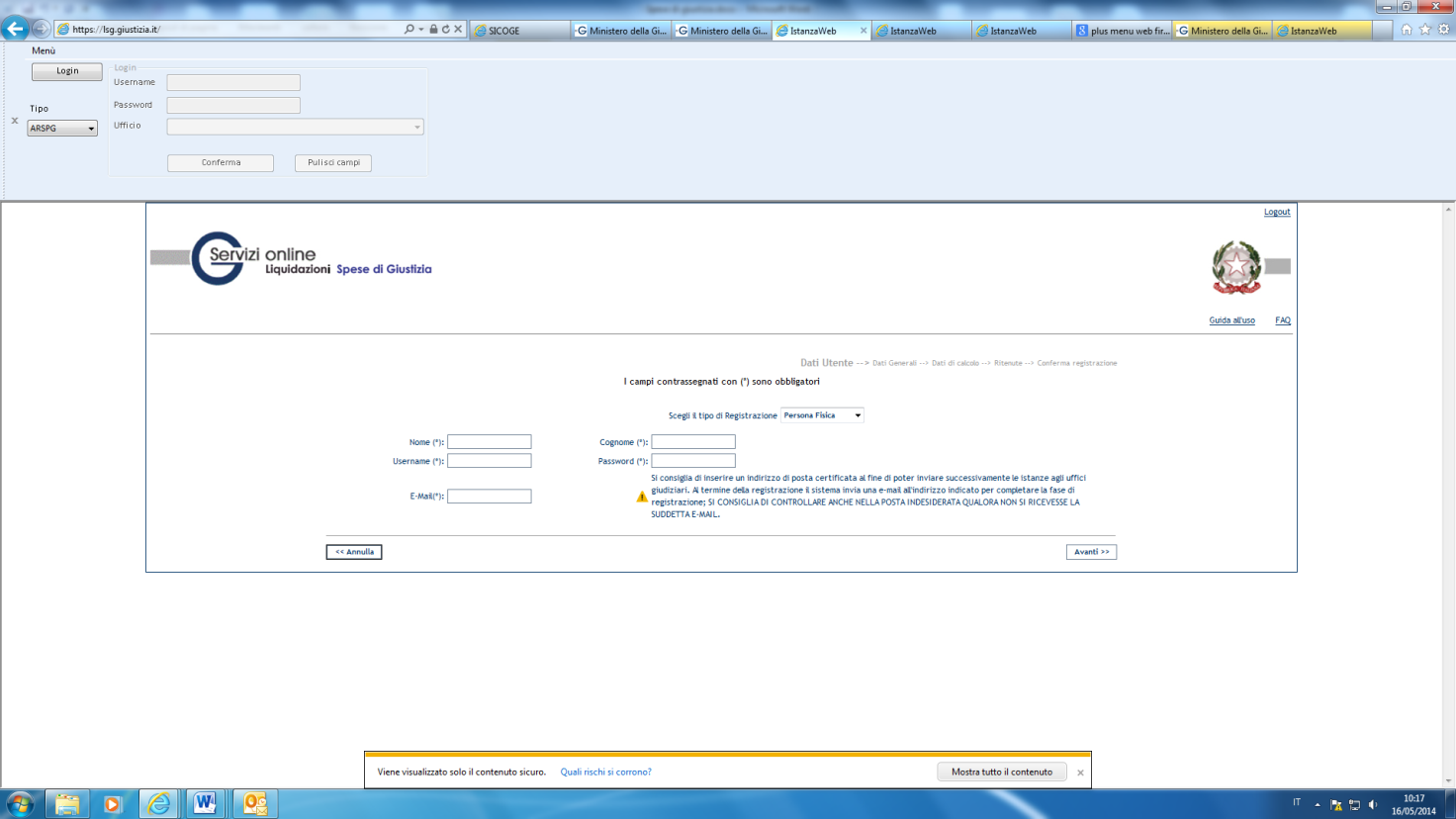 La procedura per recuperare i dati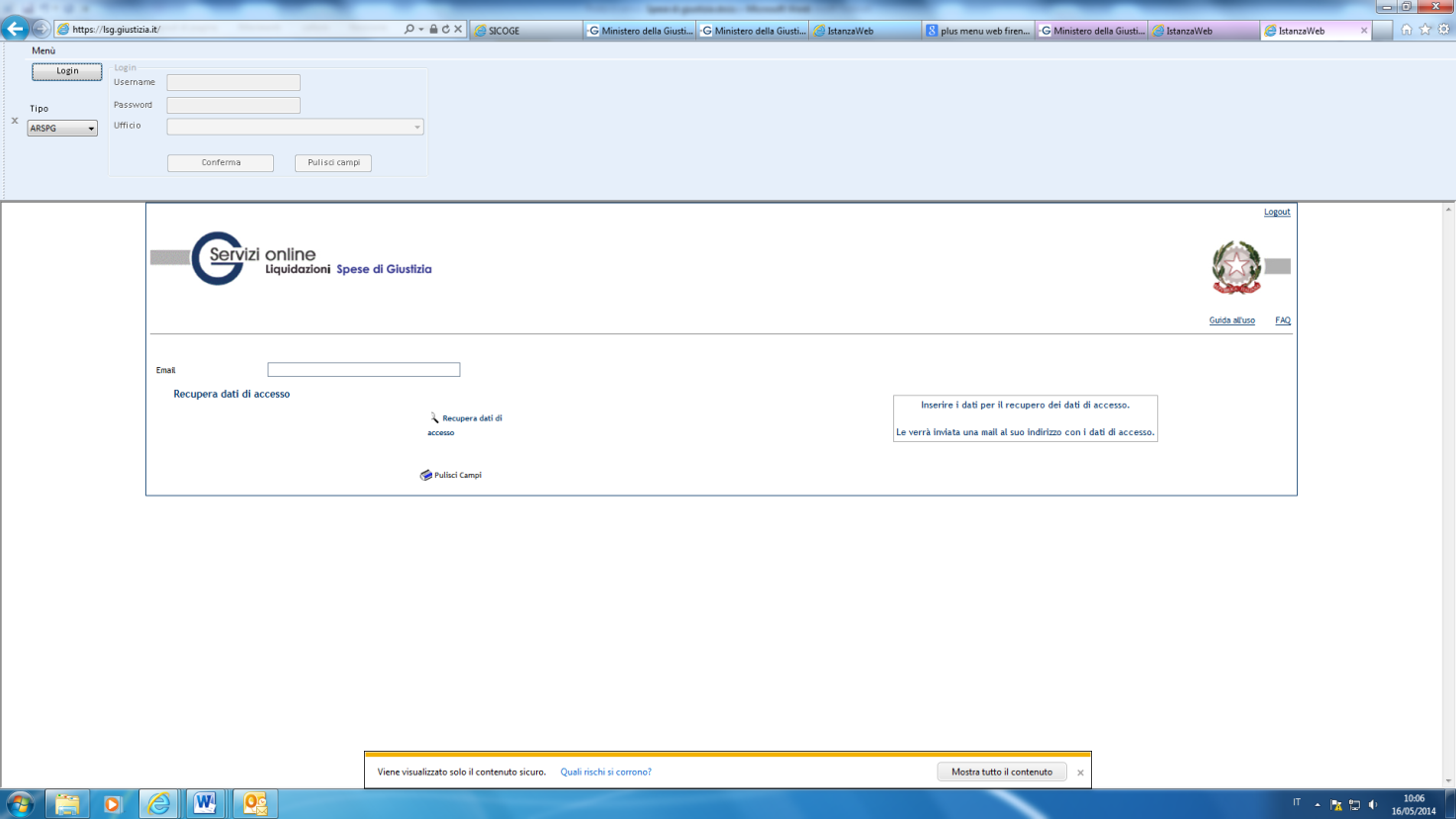 